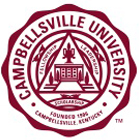 Campbellsville UniversityScience Division BIO 550METHODS OF SCIENCE TEACHINGProfessor: Dr. Milton A. RogersOfficeEmail:Office HoursCU Security: Office: 270 789-5555                Cell Phone:  270 403-3611 Conceptual Framework of Teacher Education:THEME: “EMPOWERMENT FOR LEARNING”Content, process and self-efficacy Model: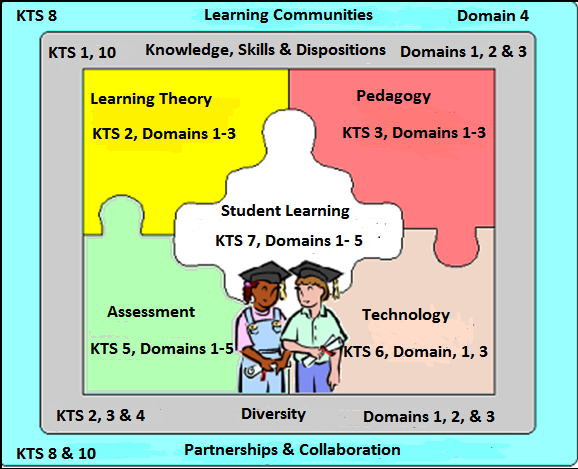 MISSION:Campbellsville University’s School of Education, in keeping with the spirit of Campbellsville University, seeks to prepare teachers by providing an academic infrastructure based on scholarship, service, and Christian leadership.  The primary aim of the program is to advance scholars who are competent and caring educators committed to life-long learning in a diverse society.I. COURSE DESCRIPTION:BIO 550 is a methods course for prospective teachers of biology, chemistry and middle school science.  This course provides practical information about the types of methods and materials available to the science teacher. Students will acquire 20 field hours. See Item VIII for additional requirements if taken for graduate credit. II. Course Materials:Several resources will be used during the course: Cameron, S. & Craig, C. (2016) STEM Labs for Middle Grades, Grades 5 – 8. Mark Twain Media Publishing Company.Chiappetta, Eugene & Koballa, Thomas (2014). Science Instruction in the Middle and Secondary Schools, 8th Ed. Pearson Benchmarks for Science Literacy: Project 2061, American Association for the Advancement of Science, Oxford University Press, 1994.Science for All Americans; Project 2061, American Association for the Advancement of Science, Oxford University Press, 2013. www.project2061.org Herr, Norman (2008) The Sourcebook for Teaching Science, Grades 6-12: Strategies, Activities and Instructional Resources, 1st ED.  Jossey-Bass.Teacher Materials-Scope, Sequence and Coordination   http://dev.nsta.org/ssc/pdf/v4-0902t.pdf Supplementary Websites:NGSS: http://www.nextgenscience.org/get-to-know NGSS: http://www.nextgenscience.org/sites/default/files/Appendix%20K_Revised%208.30.13.pdf How to Read the NGSS: http://www.nextgenscience.org/news/ngss-video-how-read-standards NGSS Newsletter: http://www.nextgenscience.org/news/june-2016-ngss-now-newsletter http://sites.nationalacademies.org/DBASSE/BOSE/Framework_K12_Science/index.htm Science Curriculum Mapping Cards: http://education.ky.gov/curriculum/conpro/science/Pages/Next-Generation-Science-Standards.aspx Science Web Links: http://education.ky.gov/curriculum/conpro/science/Pages/Science-Web-Links.aspx GRREC: Science Leadership Network: http://www.grrecscinet.com/  & http://www.grrecscinet.com/april-2016.html EQuiP Rubric for Lessons/Units: Science: http://www.grrecscinet.com/uploads/2/3/7/9/23791026/equip_rubric_for_science_october_2014_0.pdf Pearson Resources for Science: http://www.pearsonschool.com/index.cfm?locator=PS1p1u III. Student Learning Outcomes (Objectives related to mission and goals of CU and unit):          By the end of this course, the candidate will be able to:Understand and apply the theory, research and national standards for teaching science. Develop curriculum/instruction that applies powerful strategies and original ideas to enhance the teaching of physics, chemistry, biology, and the earth and space science.Align instruction with the Next Generation Science Standards, KAS for science and the NSTASelect activities that will help students develop scientific literacy, reasoning, understanding, problem solving, and research skills.Become familiar with the science resources available on the KY Department of Education website and through GRRE.Research issues associated with science education.Develop lessons and units that incorporate the most current ideas related to science education.IV. Topics/Course Outline (not limited to the following)Scientific LiteracyScientific Reading SkillsScience Writing SkillsScience Technology SocietyScientific Reasoning SkillsDeveloping Science UnderstandingsProblems SolvingScientific ResearchVIII.  Attendance         There are no "excused" absences; students are responsible for all material covered in class.  It is the          student's responsibility to borrow notes when they are absent.  The University Undergraduate         Attendance Policy will be followed in this class.  Recording devices are not allowed in class.IX. Praxis Review     The instructor will conduct:       A. a review of content knowledge for the middle school science component of the Praxis Test.     B. a review of content knowledge for the Praxis biology test. In both cases, study guide books will be          provided.ResourcesWebsites:Enduring Skills for Science: http://education.ky.gov/teachers/PGES/TPGES/Documents/Enduring Skills Initial List for Science  KDE Science Curriculum Materials: http://education.ky.gov/curriculum/conpro/science/Pages/Curriculum-Documents-for-Science.aspx KDE Science Newsletter: http://education.ky.gov/comm/Documents/Science%20Newsletter%20May%202013.pdf KDE Science Web Links: http://education.ky.gov/curriculum/conpro/science/Pages/Science-Web-Links.aspx Kentucky Environmental Literacy Plan: http://education.ky.gov/curriculum/conpro/science/Pages/Kentucky-Environmental-Literacy-Plan.aspx Kentucky Science and Engineering Fair: http://education.ky.gov/curriculum/conpro/science/Pages/Kentucky-Science-and-Engineering-Fair-%28KY-SEF%29.aspx Math and Science Partnership: http://education.ky.gov/curriculum/conpro/science/Pages/Mathematics-and-Science-Partnership-Program-%28MSP%29.aspx Next Generation Science Standards: The NGSS, several supporting documents and a guide for how to read the NGSS may be downloaded from  www.nextgenscience.org Literacy Design Collaborative (Mini Tasks & Modules): https://ldc.org/    Sample Science Lessons: https://coretools.ldc.org/curriculumLibrary?discipline_ids=1&order=created_at-desc&object_types=Minitask PIMSER: The P-12 Math & Science Outreach unit of the Partnership Institute for Math and Science Education Reform Professional Organizations and Kentucky Resources: http://education.ky.gov/curriculum/conpro/science/Pages/Professional-Organizations-and-Kentucky-Resources.aspx Science Assessment: http://education.ky.gov/curriculum/conpro/science/Pages/Science-Assessment.aspx Science Leadership Networks: http://education.ky.gov/curriculum/conpro/science/Pages/Science-Leadership-Networks.aspx Teens Engaging Science through Journalism: http://www.scijourner.org/ & http://teach4scijourn.org/The Science Connection: A KDE Collaborative Resource for Teachers: http://education.ky.gov/comm/Documents/Science%20Connection%20Oct%202014.pdf Science Websites National Science Teachers Association - Official Site www.nsta.org   National Science Teachers Association, headquartered in Arlington. Science Education | National Institutes of Health (NIH) www.nih.gov/research-training/science-education  Office of Science Education. Free resources for science teachers. NIH’s Office of Science Education coordinates science education activities at NIH. Science Education Resources - khake.com www.khake.com/page86.html  Science Education Resources This page provides links to specific science resources including: science directories, science fair projects, astronomy and space science ... DMOZ - Science: Educational Resources www.dmoz.org/Science/Educational_Resources  ANOVA Science Education - Services public and private school districts and schools on the continental USA and in Hawaii through teacher and administrator seminars and ..Supplementary Materials:Committee on the Conceptual Framework for the New K-12 Science Standards, et al. (2012). A Framework for K-12 Science Education: Practices, Crosscutting Concepts, and Core Ideas, National Academies Press.Committee on Highly Successful Schools or Program in K-12 STEM Education, (2012). K-12 Successful K-12 STEM Education: Identifying Effective Strategies in Science, Technology, Engineering and Math.Hazen. R. L. and Trefil, J. (2009). Science Matters: Achieving Scientific Literacy. Anchor.Saul, W., Kohnen, A., Newman, A.. Front Page Science: Engaging Teens in Science Literacy, NSTA Press: http://www.nsta.org/store/product_detail.aspx?id=10.2505/9781936137145 V. Performance AssessmentsV. Performance AssessmentsV. Performance AssessmentsAssessmentPoints        Description           Folder of Contemporary IssuesSLO 650Develop a folder of articles provided in class and others that you research to share with the class. Provide evidence that you have read the articles to share.Teaching/Laboratory SuppliesSLO 450Create a list of contact information for some of the more reliable supply companies that provide science materials for class use.Court CasesSLO 6100Write a short synopsis of 10 major court cases about teaching creationism: Epperson v. Arkansas, Segraves v. State of California, McLean V. Arkansas board of Education, Edwards v. Aguillard, Webster v. New Lenox School District, John E. Peloza v. Capistrano Unified School District, Freiler v. Tangipahoa Board of Education, Rodney LvAake v. Independent School District 656, et. Al, Selman et al, v. Cobb County School District et. Al, Tammy Kitzmiller, et. Al, v. Dover Area School District, et. Al. Kentucky Academic Standards for ScienceSLO 2, 3, 4100Write a short paper about the history and rationale for the Next Generation Science Standards. Also, comment on the so called ‘controversial‘topics in the standards.How to FolderSLO 2, 4, 750This folder will include a minimum of 30, preferably 100, science activities, experiments, laboratory exercises and demonstrations. It must include a wide variety of items, including ideas from teachers in the field and the Internet. Class activities will include some of these activities, particularly cleaning a microscope, extracting DNA, paper chromatography of plant pigments, etc.  These activities should include the ELA for reading and writing and the Next Generation Science and NTSA standards.Science UnitSLO 1, 2, 3, 4, 5, 6, 7200This requirement has at least two goals or purposes. One is to introduce the process of planning a unit of study with five lessons and the second is to provide experience in teaching science lessons during field experiences and with peers. The unit and lesson will utilize the Sources of Evidence and guidelines used by the School of Education, therefore including the appropriate ELA and KAS NGSS standards. Select a science topic, in collaboration with your field assignment, and work with the P-12 teacher to develop a unit that can be taught. Use a variety of teaching techniques, including group activities, demonstrations, laboratories, recitation and problem solving. Use a variety of technology and possibly the Kahn Academy.  Field HoursSLO 2, 3, 4, 5, 750Students are required to get 20 field hours in a P-12 setting, working with science teacher/s. The unit is to be collaboratively planned and taught in the P-12 setting. The How to Folder will also include ideas from the P-12 teachers.Examination/sSLO 1, 2, 3, 4, 5, 6, 7150There will be one take-home exam.  If appropriate, a second may be scheduled.HandoutSLO 620Eugenia Scott’s Book  (Evolution vs. Creationism: An Introduction published by the University of California Press)Read Chapter One about science and complete a handout.VI. Evaluation/Grading ScaleTotal Points 770Issues Folder50List of Science Suppliers50Court Cases100Next Generation Science Standards Paper100Science Unit200Field Experiences50Exam150Reflection/Eugenia Scott’s Book (Ch.1)20Grading Scale: 90-100%     A      693-770 points80-89%       B      616-692 points70-79%       C      539-615 points65-69%       D      501-538 pointsBelow 65% F      Below 501Grading Scale: 90-100%     A      693-770 points80-89%       B      616-692 points70-79%       C      539-615 points65-69%       D      501-538 pointsBelow 65% F      Below 501Grading Scale: 90-100%     A      693-770 points80-89%       B      616-692 points70-79%       C      539-615 points65-69%       D      501-538 pointsBelow 65% F      Below 501All requirements must be completed to receive a grade.All requirements must be completed to receive a grade.All requirements must be completed to receive a grade.VII. Alignment of Course Objectives/Assignments with National and State StandardsVII. Alignment of Course Objectives/Assignments with National and State StandardsVII. Alignment of Course Objectives/Assignments with National and State StandardsVII. Alignment of Course Objectives/Assignments with National and State StandardsVII. Alignment of Course Objectives/Assignments with National and State StandardsVII. Alignment of Course Objectives/Assignments with National and State StandardsALIGNMENT OF COURSE OBJECTIVESALIGNMENT OF COURSE OBJECTIVESALIGNMENT OF COURSE OBJECTIVESALIGNMENT OF COURSE OBJECTIVESSpecific Course   ObjectivesNSTA 2012KTSInTASCEPSB ThemesConceptualFrameworkILA ContentStandards1. Become familiar with contemporary issues through development of a folder of issues  (Scott’s Book)        NSTA 1-6        KTS 1, 9InTASC 1-10Diversity, Assessment, Literacy Education, Closing the Achievement GapTheme:C, P, SEModel: All ComponentsILA 2.1-2.3;3.1-3.4;2. Become familiar with teaching and laboratory suppliers      NSTA 2, 3, 4        KTS 3, 4InTASC 3        Diversity,       AssessmentTheme: C, P, SEModel: 1, 2, 3, 5, 6, 8ILA 4.1-4.3;5.1-5.43. Become familiar with legal cases by writing a short synopsis of ten major court cases about teaching creationism:        NSTA 2, 5         KTS 4, 5InTASC 6Diversity,Assessment,Closing the Achievement GapTheme: C, P, SEModel:  1, 2, 3, 4, 5, 6, 8ILA 3.1-3.44.Paper on  Next Generation Science Standards      NSTE 1, 2          KTS1, 2, 4, 5, 6, 7InTASC 8, 9     Diversity,    Assessment,      Closing the Achievement Gap    Theme: C, P, SEModel:  1, 2, 3, 4, 5, 6, 8       ILA 2.1-2.3 5."How To" folder of classroom activities, experiments, laboratory exercises and demonstrations, including the GEMS curriculum and produce lessons plans & the Kahn Academy      NSTE 2, 4        KTS  8InTASC 10AssessmentTheme: C, P, SEModel:  7ILA 6.1-6.4  6.                   Science Unit of StudyNSTE 1, 2, 4, 5KTS 10InTASC 10Diversity,AssessmentTheme: C, P, SEModel: 1, 5, 6, 7, 8ILA 6.1-6.4  7.Field Hours8.  Exam        NSTE 1-6KTS 7, 9         InTASC 9NSTE 1-6KTS 7, 9Domain 4InTASC 9        DiversityAssessmentDiversity, Assessment, Literacy Education, Closing the Achievement GapTheme: C, P, SEModel:  1, 2, 6, 7, 8Theme: C, P, SEModel:  1, 2, 6, 7, 8       ILA 6.1-6.4ILA 2.1-2.3;3.1-3.4;KY Curricular Standards : Next Generation Science StandardsLink to KAS Standards: http://education.ky.gov/curriculum/docs/pages/kentucky-core-academic-standards---new.aspx The KAS for English, Mathematics and Science; students in KY schools were assessed over the new core standards in spring, 2012. The English Language Arts and Mathematics standards were mandated for use in KY schools in fall 2011. The Next Generation Science standards were approved in 2013. All instructional units and lessons need to incorporate the ELA standards of reading and writing plus the requisite NGSS.X.  POLICIESPolicy #1 CU Disability Statement: Campbellsville University is committed to reasonable accommodations for students who have documented learning and physical disabilities, as well as medical and emotional conditions.  If you have a documented disability or condition of this nature, you may be eligible for disability services.  Documentation must be from a licensed professional and current in terms of assessment.  Please contact the Director of Disability Services at 270-789-5192 to inquire about services.Policy #2 CU Plagiarism Policy:Campbellsville University’s policy on Academic Integrity states: “Each person has the privilege and responsibility to develop one’s learning abilities, knowledge base, and practical skills. We value behavior that leads a student to take credit for one’s own academic accomplishments and to give credit to others’ contributions to one’s course work. These values can be violated by academic dishonesty and fraud.” (2015-2017 Bulletin Catalog).Plagiarism and cheating are examples of academic dishonesty and fraud and neither will be tolerated in this course. Plagiarism is quoting or paraphrasing a phrase, a sentence, sentences, or significant amounts of text from a web or print source, without using quotation marks and without a citation. The plagiarist submits the work for credit in a class as part of the requirements for that class. Examples of cheating include cheating on a test (copying off someone else’s paper) or an assignment (e.g., development of a lesson plan) and submitting the work as your own.If a student commits plagiarism or cheats in this course, the professor will decide on one of two penalties: (a) an F on that assignment or (b) an F in the course. The student’s Dean and the Vice-President for Academic Affairs will be notified of either consequence.  Policy #3 Progress:Students are expected to complete all assignments in a professional manner. All course information and grades will be added to TigerNet LMS.Students will not be assigned a final grade until all course requirements, including field experiences are submitted.Policy #4 Incomplete StatementA grade of “I” is assigned to a student when the course requirements are not completed due to illness, accident, death in the immediate family, or other verifiable, extenuating circumstances.  The course requirements to change the “I”; grade must be completed within 12 months from the time awarded.  It is the student’s responsibility to complete requirements within the 12 month period.  It is the professor’s responsibility to change the grade by filling out the proper forms in the Office of Student Records.Policy #5 Title IX StatementCampbellsville University and its faculty are committed to assuring a safe and productive educational environment for all students. In order to meet this commitment and to comply with Title IX of the Education Amendments of 1972 and guidance from the Office for Civil Rights, the University requires all responsible employees, which includes faculty members, to report incidents of sexual misconduct shared by students to the University's Title IX Coordinator.Title IX Coordinator: Terry VanMeter; 1 University Drive; UPO Box 944; Administration Office 8A; Phone – 270-789-5016; Email – twvanmeter@campbellsville.eduInformation regarding the reporting of sexual violence and the resources that are available to victims of sexual violence is set forth at: www.campbellsville.edu/titleIXPolicy #6 Student Academic Progress (SAP)Department of Education federal regulations require Campbellsville University to monitor its student's academic progress to ensure that they maintain a minimum standard GPA and make steady progress toward degree completion. Students who do not meet the SAP requirements may lose their financial aid eligibility.  All students that were enrolled during the current school year and those who have submitted a FAFSA for the upcoming year will be evaluated for SAP at the end of each term including summer.   See your Student Handbook for specific details and/or discuss with your advisor.Communication RequirementStudents are expected to activate and regularly use the university provided email domain (studentname@stu.campbellsville.edu) for all email communication for this class.